Пояснительная записка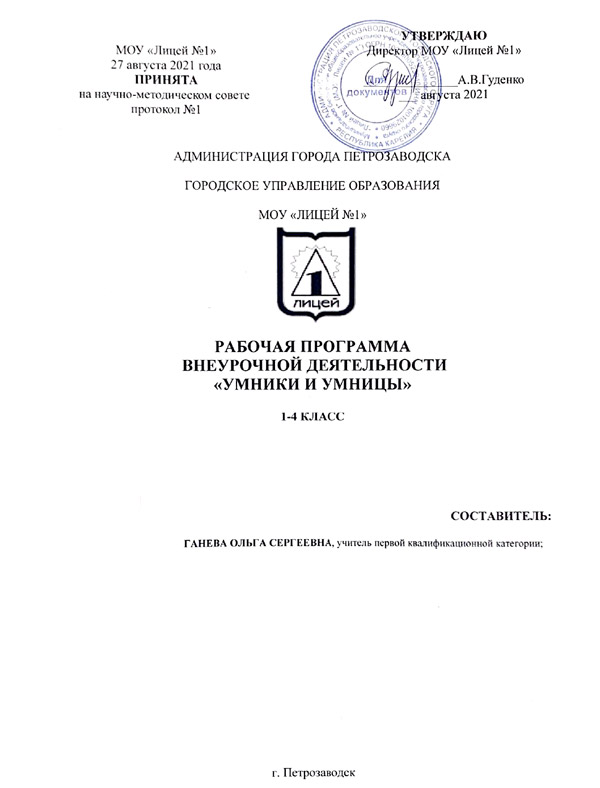 Программа дополнительного образования «Умники и умницы»         	Программа дополнительного образования «Умники и умницы» представляет систему интеллектуально-развивающих занятий для детей в возрасте от 6 до 10 лет.   Цель: развитие познавательных способностей учащихся на основе системы развивающих занятий.Основные задачи:развитие мышления в процессе формирования основных приемов мыслительной деятельности: анализа, синтеза, сравнения, обобщения, классификации, умение выделять главное, доказывать и опровергать, делать несложные выводы;развитие психических познавательных процессов: различных видов памяти, внимания, зрительного восприятия, воображения;развитие языковой культуры и формирование речевых умений: четко и ясно излагать свои мысли, давать определения понятиям, строить умозаключения, аргументировано доказывать свою точку зрения;формирование навыков творческого мышления и развитие умения решать нестандартные задачи;развитие познавательной активности и самостоятельной мыслительной деятельности учащихся;формирование и развитие коммуникативных умений: умение общаться и взаимодействовать в коллективе, работать в парах, группах, уважать мнение других, объективно оценивать свою работу и деятельность одноклассников;формирование навыков применения полученных знаний и умений в процессе изучения школьных дисциплин и в практической деятельности.II. Планируемые результаты освоения программы                                                               дополнительного образования «Умники и умницы»В результате изучения данного курса выпускник на базовом уровне научится:- определять истинность высказываний;- делать выводы, простейшие умозаключения.-уметь логически рассуждать при решении задач логического характера;- определять и формулировать цель деятельности с помощью педагога;-проговаривать последовательность действий;-учиться высказывать свое предположение (версию);-учиться работать по предложенному педагогом плану;-учиться отличать верно выполненное задание от неверного;-учиться совместно с педагогом и другими учениками давать эмоциональную оценку  деятельности товарищей;-ориентироваться в своей системе знаний: отличать новое от уже известного с помощью педагога;-учиться добывать новые знания: находить ответы на вопросы, используя свой жизненный опыт, информацию, полученную от педагога, и используя учебную литературу;-учиться овладевать измерительными инструментами;-учиться выражать свои мысли;-учиться объяснять свое несогласие и пытаться договориться;-овладевать навыками сотрудничества в группе в совместном решении учебной задачи.Выпускник на базовом уровне получит возможность научиться:- сравнивать предметы по заданному свойству;- определять целое и часть;- устанавливать общие признаки;- находить закономерность в значении признаков, в расположении предметов;- определять последовательность действий;- находить истинные и ложные высказывания;- наделять предметы новыми свойствами;- переносить свойства с одних предметов на другие.Результаты  освоения программы дополнительного образования  «Умники и Умницы»Предметом промежуточной оценки освоения данного факультативного курса являются индивидуальные образовательные достижения обучающихся.Предметом итоговой оценки освоения обучающимися данного факультативного курса  должно быть достижение планируемых личностных, предметных и метапредметных результатов.Предметные результаты:делать умозаключения из двух суждений, сравнивать, устанавливать закономерности, называть последовательность простых действий;делить слова на слоги, находить однокоренные слова, решать задачи, раскодировать слова; отгадывать и составлять ребусы, по значениям разных признаков;находить закономерности в расположении фигур по значению двух признаков, решать задачи на логику;называть противоположные по смыслу слова; решать задачи, решать задачи на смекалку;точно выполнять действия под диктовку, работать с толковым словарём, работать с изографами, уникурсальными фигурами;уметь подобрать фразеологизмы; измерять длину данного отрезка, чертить отрезок данной длины;узнавать и называть плоские углы: прямой, тупой и острый;узнавать и называть плоские геометрические фигуры: треугольник, четырёхугольник, пятиугольник, шестиугольник, многоугольник; читать информацию, заданную с помощью линейных диаграмм;решать арифметические ребусы и числовые головоломки, содержащие два действия (сложение и/или вычитание);составлять истинные высказывания (верные равенства и неравенства);заполнять магические квадраты размером 3×3;находить число перестановок не более чем из трёх элементов;находить число пар на множестве из 3–5 элементов (число сочетаний по 2);находить число пар, один элемент которых принадлежит одному множеству, а другой – второму множеству;проходить числовые лабиринты, содержащие двое-трое ворот;объяснять решение задач по перекладыванию спичек с заданным условием и решением;решать простейшие задачи на разрезание и составление фигур;уметь объяснить, как получен результат заданного математического фокуса.Метапредметные  результаты:Определять цель деятельности на уроке с помощью учителя и самостоятельно.Учиться совместно с учителем обнаруживать и формулировать учебную проблему совместно с учителем (для этого в учебнике специально предусмотрен ряд уроков).Учиться планировать учебную деятельность на уроке.Высказывать свою версию, пытаться предлагать способ её проверки (на основе продуктивных заданий в учебнике).Работая по предложенному плану, использовать необходимые средства (учебник, простейшие приборы и инструменты).Ориентироваться в своей системе знаний: понимать, что нужна дополнительная информация (знания) для решения учебной задачи в один шаг.Делать предварительный отбор источников информации для решения учебной задачи.Добывать новые знания: находить необходимую информациюДобывать новые знания: извлекать информацию, представленную в разных формах (текст, таблица, схема, иллюстрация и др.).Перерабатывать полученную информацию: наблюдать и делать самостоятельные выводы.Донести свою позицию до других: оформлять свою мысль в устной и письменной речи (на уровне одного предложения или небольшого текста).Слушать и понимать речь других.Вступать в беседу на уроке и в жизни.Личностные результаты отражают  формирование следующих умений:- определять и высказывать под руководством педагога самые простые общие для всех людей правила поведения при сотрудничестве (этические нормы).- в предложенных педагогом ситуациях общения и сотрудничества, опираясь на общие для всех простые правила поведения, делать выбор, при поддержке других участников группы ипедагога, как поступить.Виды деятельности обучающихся, направленные на достижение результата- слушание объяснений учителя- самостоятельная работа- решение текстовых задач- выполнение заданий по разграничению понятий- наблюдение за демонстрациями учителя- анализ таблиц, схем, диаграмм- анализ проблемных ситуаций- работа со схемами- построение гипотезы на основе анализа имеющихся данныхОрганизация проектной и учебно-исследовательской деятельности учащихсяВ проектной и исследовательской деятельности по курсу «Умники и умницы» есть возможность интересного и увлекательного исследования, заключенного непосредственно в самой теме проекта.Проекты могут быть как индивидуальные, так и групповые; реализованы за один урок или в течение более длительного промежутка времени. В состав участников проектной работы могут войти не только сами обучающиеся (одного или разных возрастов), но и родители, и учителя.В тематике проектов для курса «Умники и умницы» предусмотрено складывание и перекладывание спичек, дорисовывание несложных композиций из геометрических тел или линий.III.  Содержание  программы дополнительного образования «Умники и умницы»Особенности данной программы в том, что на занятиях по РПС ребёнку предлагаются задания не учебного характера. Так серьёзная работа принимает форму игры, что очень привлекает и заинтересовывает младших школьников. Таким образом, принципиальной задачей предлагаемого курса является именно развитие познавательных способностей и общеучебных умений и навыков, а не усвоение каких-то конкретных знаний и умений.В основе построения курса лежит принцип разнообразия творческо-поисковых задач. При этом основными выступают два следующих аспекта разнообразия: по содержанию и по сложности задач.Систематический курс, построенный на таком разнообразном не учебном материале, создает благоприятные возможности для развития важных сторон личности ребёнка.Основное время на занятиях занимает самостоятельное выполнение детьми логически-поисковых заданий. Благодаря этому у детей формируются общеучебные умения: самостоятельно действовать, принимать решения, управлять собой в сложных ситуациях.Данный систематический курс создает условия для развития у детей познавательных интересов, формирует стремление ребёнка к размышлению и поиску, вызывает у него чувство .уверенности в своих силах, в возможностях своего интеллекта. Во время занятий по предложенному курсу происходит становление у детей развитых форм самосознания и самоконтроля, у них исчезает боязнь ошибочных шагов, снижается тревожность и необоснованное беспокойство. В результате этих занятий ребята достигают значительных успехов в своём развитии, они многому научаются и эти умения применяют в учебной работе.Содержание программыВоспитательный и развивающий потенциал                                                                            программы дополнительного образования    «Умники и Умницы»Система представленных на занятиях задач и упражнений позволяет развивать  способности  учащегося. Воспитательный и развивающий потенциал факультативного курса «Умники и Умницы» направлен на воспитание системы нравственных межличностных отношений (формировать «Я-концепцию»), развитие речи,  развитие мышления в ходе усвоения таких приемов мыслительной деятельности, как умение анализировать, сравнивать, синтезировать, обобщать, выделять главное, доказывать и опровергать. Развитие сенсорной сферы и  двигательной сферы.Таким образом, достигается основная цель обучения – расширение зоны ближайшего развития ребенка и последовательный перевод ее в непосредственный актив, то есть в зону актуального развития.Межпредметные связи программы дополнительного образования    «Умники и Умницы»Элементы данного курса  присутствуют в таких учебных предметах, как «Окружающий мир»,  «Математика», «Литературное чтение», «Русский язык».Изобразительное искусство даёт возможность использовать средства художественной выразительности для расширения духовно-культурного пространства ребёнка, для наполнения окружающего мира высокими образами искусства.Русский язык служит основой для развития устной речи: для использования важнейших видов речевой деятельности и основных типов учебных текстов в процессе анализа заданий и обсуждений результатов деятельности (описание, повествование на заданную тему; построение логически связанных высказываний в рассуждениях, обоснованиях, формулировании выводов).Литературное чтение создаёт условия для формирования целостного образа изучаемого предмета или явления.Математика  позволяет выполнять математические действия, используя различные способы задания и описания алгоритмов, чередуя эту работу с получением информации в форме беседы о животных, о событиях, о родном крае. Решение задач на экологическую тему развивает у учащихся интерес к природе, воспитывает пытливых, любознательных людей, понимающих, что человек – это тоже часть природы и что от природы зависит здоровье человекаТематическое планирование Программа дополнительного образования  «Умники и  Умницы»1 класс (1 час в неделю, всего 33 ч)2 класс (1 час в неделю, всего 34 ч)3 класс (1 час в неделю, всего 34 ч)4 класс (1 час в неделю, всего 34 ч)Наименование разделаКоличество часовКоличество часовКоличество часовКоличество часовСодержание раздела программы1кл.2 кл.3 кл.4 кл.Задания на развитие внимания10111111Лабиринты и целый ряд упражнений, направленных на развитие произвольного внимания детей. Упражнения, направленные на развитие объёма внимания. Упражнения, направленные на развитие устойчивости, переключения и распределения внимания. Выполнение заданий подобного типа способствует формированию таких жизненно важных умений, как умение целенаправленно сосредотачиваться, вести поиск нужного пути, оглядываясь, а иногда и возвращаясь назад, находить самыйкороткий путь, решая двух- трехходовые задачи.Задания на развитие памяти10999Упражнения на развитие и совершенствование слуховой памяти.Упражнения на развитие и совершенствование зрительной памяти.Выполняя эти задания, школьники учатся пользоваться своей памятью и применять специальные приёмы, облегчающие запоминание. В результате таких упражнений учащиеся осмысливают и прочно сохраняют в памяти различные термины и определения. Вместе с тем у них увеличивается объём зрительного и слухового запоминания, развивается смысловая память, восприятие и наблюдательность, закладывается основа для рационального использования сил и времени.Задания на совершенствование воображения3444Развитие воображения построено в основном на материале, включающем задания геометрического характера;- дорисовывание несложных композиций из геометрических тел или линий, не изображающих ничего конкретного, до какого-либо изображения; выбор фигуры нужной формы для восстановления целого;- вычерчивание уникурсальных фигур (фигур, которые надо начертить, не отрывая карандаша от бумаги и не проводя одну иту же линию дважды);- выбор пары идентичных фигур сложной конфигурации;- выделение из общего рисунка заданных фигур с целью выявления замаскированного рисунка;- деление фигуры на несколько заданных фигур и построение заданной фигуры из нескольких частей, выбираемых из множества данных;- складывание и перекладывание спичек с целью составления заданных фигур.Задания на развитие логического мышления10101010Приоритетным направлением обучения в начальной школе является развитие мышления. С этой целью в рабочих тетрадях приведены задания, которые позволяют на доступном детям материале и на их жизненном опыте строить правильные суждения и проводить доказательства без предварительного теоретического освоения самих законов и правил логики. В процессе выполнения таких упражнений дети учатся сравнивать различные объекты, выполнять простые виды анализа и синтеза, устанавливать связи между понятиями, учатся комбинировать и планировать. Предлагаются задания, направленные на формирование умений работать с алгоритмическими предписаниями (шаговое выполнение задания).Всего33343434Название разделаКоличество часовМетапредметные  результатыСодержание воспитательного потенциала урокаЗадания на развитие внимания    10- формулирование цели деятельности с помощью педагога;- проговаривание последовательностей действий;Вырабатывается стремление узнавать что-то новое, проявлять любознательность.Формируется уверенность в себе.Задания на развитие памяти    10- формулирование цели деятельности с помощью педагога;- проговаривание последовательностей действий;- высказывание своего предположения, выражение своих мыслей;- овладение навыками сотрудничества в группе в совместном решении учебной задачиРазвивается опыт доводить начатое дело до конца и ценить приобретенные знания.Повышается познавательная мотивация.Задания на совершенствование воображения     3- формулирование цели деятельности с помощью педагога;- проговаривание последовательностей действий;- высказывание своего предположения, выражение своих мыслей, готовность слушать собеседникаРазвивается опыт ценить знания как результат кропотливого, но увлекательного учебного труда.Повышается познавательная мотивация.Задания на развитие логического мышления    10- формулирование цели деятельности с помощью педагога, самостоятельно;- проговаривание последовательностей действий;- высказывание своего предположения, выражение своих мыслей, готовность слушать собеседника- владение основными методами познания окружающего мира (наблюдение, сравнение, анализ, синтез);- умение работать по предложенному педагогом плану- ориентирование в своей системе знаний: отличать новое от уже известногоФормируется умение отстаивать свое мнение и действовать самостоятельно без помощи старших.Воспитывается логическая культура мышления.Повышается познавательная мотивация.Название разделаКоличество часовМетапредметные  результатыМетапредметные  результатыСодержание воспитательного потенциала урокаЗадания на развитие внимания    11    11- овладение способностью формулировать цели и задачи учебной деятельности;- высказывание своего предположения, выражение своих мыслей;- овладение навыками сотрудничества в группе в совместном решении учебной задачиФормируется умение отстаивать свое мнение и действовать самостоятельно без помощи старших.Повышается познавательная мотивация.Задания на развитие памяти     9     9- овладение способностью формулировать цели и задачи учебной деятельности;- высказывание своего предположения, выражение своих мыслей;- овладение навыками сотрудничества в группе в совместном решении учебной задачи;- формирование умения оценивать свои действия в соответствии с поставленной задачейРазвивается опыт установления хороших отношений с другими людьми, умение сопереживать и проявлять миролюбие, не затевать конфликтов и стремиться решать спорные вопросы не прибегая к силе.Задания на совершенствование воображения     4     4- овладение способностью формулировать цели и задачи учебной деятельности;- высказывание своего предположения, выражение своих мыслей;- овладение навыками сотрудничества в группе в совместном решении учебной задачи;- адекватное оценивание результатов своей деятельностиПовышается познавательная мотивация.Формируется умение отстаивать свое мнение и действовать самостоятельно без помощи старших.Повышается познавательная мотивация.Задания на развитие логического мышления    10    10- овладение логическими операциями сравнения, анализа, отнесения к известным понятиям;- овладение навыками сотрудничества в группе в совместном решении учебной задачи;- адекватное оценивание результатов своей деятельностиРасширяется кругозор обучающихся через решение логических задач.Повышается общий культурный уровень.Название разделаКоличество часовМетапредметные  результатыСодержание воспитательного потенциала урокаЗадания на развитие внимания     11- формирование умения планировать и контролировать учебные действия в соответствии с поставленной задачей;- овладение логическими операциями сравнения, анализа, отнесения к известным понятиям;- овладение навыками сотрудничества в группе в совместном решении учебной задачиФормируется умение отстаивать свое мнение и действовать самостоятельно без помощи старших.Повышается познавательная мотивация.Задания на развитие памяти     9- умение работать с источником информации;- адекватное оценивание результатов своей деятельностиРазвивается опыт ценить знания как результат кропотливого, но увлекательного учебного труда.Задания на совершенствование воображения      4- освоение способов решения проблем творческого и поискового характера;- овладение навыками сотрудничества в группе в совместном решении учебной задачи;- высказывание своего предположения, выражение своих мыслей;Развивается дисциплинированность, самооценка, трудолюбие, настойчивость, ответственность в ходе решения заданий.Задания на развитие логического мышления        10 освоение способов решения проблем творческого и поискового характера;- овладение навыками сотрудничества в группе в совместном решении учебной задачи;- высказывание своего предположения, выражение своих мыслей;- овладение логическими действиями анализа, синтеза, классификации, установление причинно-следственные связейФормируется умение отстаивать свое мнение и действовать самостоятельно без помощи старших.Воспитывается логическая культура мышления.Повышается познавательная мотивация.Название разделаКоличество часовМетапредметные  результатыСодержание воспитательного потенциала урокаЗадания на развитие внимания        11- формулирование цели и задач деятельности;- освоение способов решения задач поискового характера;- освоение форм познавательной и личностной рефлексии;- формирование мотивацииФормируется умение отстаивать свое мнение и действовать самостоятельно без помощи старших.Задания на развитие памяти         9- овладение логическими действиями: обобщение, классификация;- овладение навыками сотрудничества в группе в совместном решении учебной задачи;- высказывание своего предположения, выражение своих мыслейВоспитывается готовность слушать собеседника и вести диалог, готовность признать возможность существования различных точек зрения и право каждого иметь свою.Задания на совершенствование воображения4- формулирование цели и задач деятельности;- освоение способов решения задач поискового характера;- освоение форм познавательной и личностной рефлексии;- высказывание своего предположения, выражение своих мыслейФормируется умение отстаивать свое мнение и действовать самостоятельно без помощи старших.Развивается опыт установления хороших отношений с другими людьми, умение сопереживать и проявлять миролюбие, не затевать конфликтов и стремиться решать спорные вопросы не прибегая к силе.Задания на развитие логического мышления10-овладение логическими действиями анализа, синтеза, классификации, установление причинно-следственные связей- овладение навыками сотрудничества в группе в совместном решении учебной задачи;- высказывание своего предположения, выражение своих мыслейРасширяется кругозор обучающихся через решение логических задач.Повышается общий культурный уровень.Воспитывается готовность слушать собеседника и вести диалог, готовность признать возможность существования различных точек зрения и право каждого иметь свою.